MODIFICATION FORM – HUMAN RESEARCH ETHICSPLEASE NOTE THAT THE MODIFICATIONS PROPOSED IN THIS FORM MUST NOT COMMENCE WITHOUT PRIOR WRITTEN APPROVAL FROM THE UHEC OR RELEVANT CHESC6. MODIFICATIONS PROPOSED: modifications may include minor changes to the study, such as the aims, direction, procedures, personnel, duration, recruitment methods or numbers of participants, in addition to alterations of support documents. The UHEC or appropriate CHESC will review the proposed modifications and reserve the right to determine if a new application is required.  Please itemise the changes you are requesting.  7. REASONS FOR THE MODIFICATIONs: please summarise your reasons for requesting the above changes and indicate whether to date, any ethically significant incidents have arisen or any complaints have been received in connection with this project.For new personnel please complete an Investigator Template for each new investigator. The report must be submitted electronically by the Chief investigator from the La Trobe University staff email account.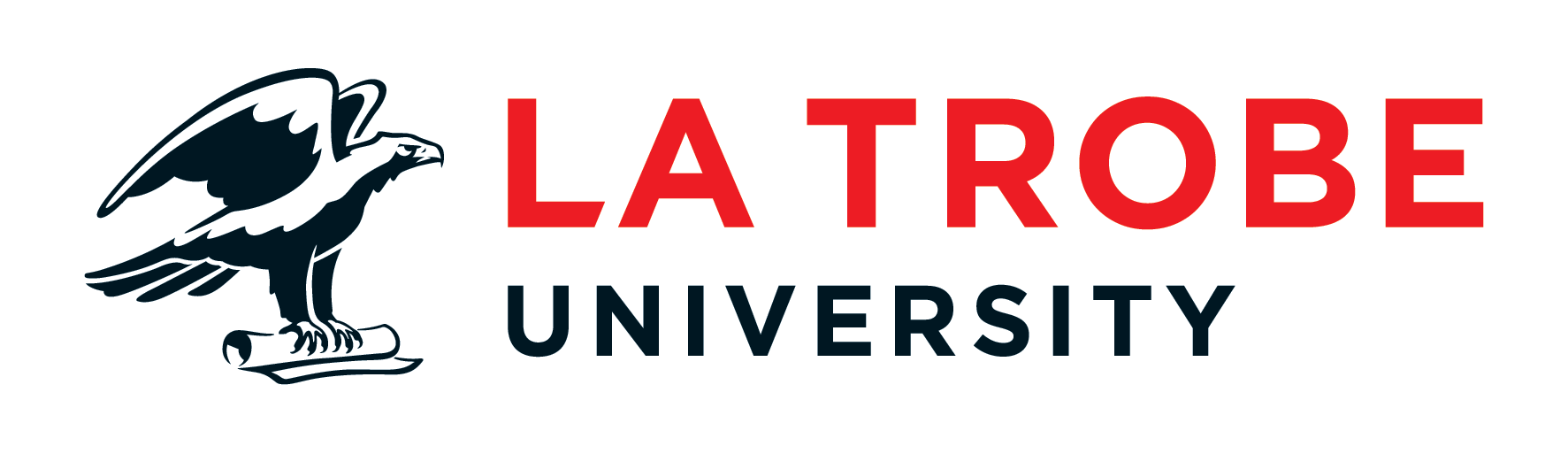 Research and Graduate Studies CommitteeUniversity Human Ethics CommitteeCollege Human Ethics Sub-Committeeswww.latrobe.edu.au/researchers/ethics/human-ethicsResearch Office1. Approval Number2. Project Title3. Chief Investigator / Supervisor:(academic staff members only)Name: Email address:Name: Email address:4. Student (if applicable)Name: Email address:Name: Email address:5. Project Duration:(subject to annual review)Project commenced:     /     /     Project concludes:     /     /     NEW INVESTIGATORFor database purposes please ensure that all details are up to date and correct.NEW INVESTIGATORFor database purposes please ensure that all details are up to date and correct.NEW INVESTIGATORFor database purposes please ensure that all details are up to date and correct.NEW INVESTIGATORFor database purposes please ensure that all details are up to date and correct.NEW INVESTIGATORFor database purposes please ensure that all details are up to date and correct.NamePhoneNamePhoneEmailSchool/Institute PositionStaff/Student No.Academic Title / QualificationSignaturePosition / Other affiliations.  If Student provide details on Level and Course of StudyPosition / Other affiliations.  If Student provide details on Level and Course of Study